Описание проекта«Зимний Снежный барс» –идея, раздвигающая границы современного альпинизма"Зимний Снежный барс" - первое в истории альпинизма зимнее прохождение всех семитысячников СНГ – самых холодных и северных вершин планеты.Кратко: Мы задумали сделать то, что долгое время считалось невозможным в принципе, и что до нас еще никто не делал - взойти на все пять вершин звания "Снежный барс" зимой.  Этим мы хотим показать, что установленных ограничений не существует, что, как ни банально это звучит, наши границы только в голове, и что человек может гораздо больше, чем думает!  Мы на пути к цели - осталось всего две вершины! Суть проекта: На территории СНГ расположены  5 вершин выше 7000 м над уровнем моря – это самые северные и холодные семитысячники планеты. У альпинистов считается высоким достижением покорение хотя бы одной из них. Но есть и те, кому одной вершины недостаточно! За всю историю альпинизма начиная с 1961 года всего 654 человека в мире побывали на всех 5 семитысячниках СНГ. Им присвоено официальное почетное звание «Снежный Барс».  Альпинистское сообщество ведет персональный учет таких восходителей.Большая высота и техническая сложность подъема делают эти вершины труднодостижимыми даже в летний период. Зимой же было проведено всего несколько успешных экспедиций на отдельные горы.  Однако еще ни одному человеку не удавалось взойти на все 5 вершин зимой.Нашей командой поставлена трудновыполнимая и амбициозная задача покорить все 5 семитысячников в зимний период. В случае успеха это будет беспрецедентное достижение в области альпинизма - новое звание «Зимний Снежный барс» - то чего никто и никогда в мире до этого не делал.  В 2016 году мы провели успешную зимнюю экспедицию на Пик Ленина. А в январе-феврале 2017 году нашей команде удалось покорить сразу две вершины: Пики Хан-Тенгри и Победы. Это был первый в истории альпинизма подобный "зимний дубль". Причем Пик Победы считается самым трудным и опасным из пяти семитысячников – таким образом самая сложная часть проекта уже пройдена, и это позволяет нам надеется на его успешное завершение. Для окончания нашей программы остается покорить зимой два семитысячника: Пики Корженевской и Коммунизма – горы, расположенные на территории Таджикистана. Экспедиция планируется в январе – феврале 2018 года. Если зимняя логистика под первые три пика не доставляла нам серьезных трудностей, то к двум «недостающим» горам можно добраться только на вертолете. И тут перед нашей командой встал внушительный финансовый барьер, который она, увы, самостоятельно преодолеть не сможет. Стоимость нашей экспедиции составляет 40000$. В нее входит цена вертолетной заброски и возвращения после экспедиции (по маршруту Душанбе – Базовый лагерь – Душанбе – около 270 км - 28 000$), перелет в Душанбе, продукты питания и газ на время экспедиции, а также альпинистская страховка. В настоящий момент с рядом частных инвесторов достигнуты договоренности софинансировании затрат на общую сумму 5 000 $. Дорогостоящее снаряжение для восхождения на общую сумму 10 000 $ предоставляется российской компанией RedFox.Таким образом, нам осталось собрать 25 000 $.На краудфандинговой платформе Планета.ру запущен проект: https://planeta.ru/campaigns/wintersnowleopardНаши спонсоры и партнеры:Информационные партнеры:Информационный портал «Известия»«Русское географическое общество» Ряд специализированных альпинистских изданий («Горы», Риск.ру)В начале сентября в Московском лектории РГО прошла презентация нашего проекта:https://www.rgo.ru/ru/event/zimnyaya-ekspediciya-na-han-tengri-i-pik-pobedyСпонсоры:Туристическая компания «Горы Азии» - часть лотов для каудфандинга (около 120 000 руб)Туристическая компания «Эдельвейс» - финансовая поддержка Российский производитель одежды и снаряжения RedFox – снаряжение на  554 000 рубНаши контакты:Мы на ФБ: www.facebook.com/wintersnowleopardРолик про экспедицию: https://www.youtube.com/watch?v=4XAkjRtzLcoФильм про экспедицию: https://www.youtube.com/watch?v=uABbAeXFW1c&lc=z12dfpgyrt2lidptt23zj3miywyytd1ksКоординатор проекта в Москве: Чионова Наталья +7 910 420-30-53, nchionova@gmail.comДля информации:Формальная часть – История звания «Снежный барс»Бюро Центрального совета спортивных обществ и организаций СССР учредило звание и жетон 12 октября 1967 года (протокол № 13). Жетон является номерным. Каждый номер жетона закреплён за восходителем на вершины в порядке поступления информации о совершённых восхождениях. С тех пор Федерацией альпинизма и лично Шатаевым В.Н. ведется каталог «Снежных барсов». В нем указывается номер жетона, год, страна, а так же особенности «закрытия» «снежного барса». Такие как самый молодой, самый старый, самое быстрое восхождение на все семитысячники, сколько выполнен «Снежный барс» и др.Ссылка на список «Снежных барсов»: http://ww.russianclimb.com/snowleopard/table.htmПосле нашей успешной зимней экспедиции на Хан-Тенгри и Победу, в альпинистских кругах всерьез началось обсуждение возможности введения «Зимнего снежного барса», т.к. это представилось актуальной и выполнимой задачей. Были подняты архивы и составлен отдельный список зимних восхождений на семитысячники СНГ.Ссылка на список зимних восхождений: http://www.russianclimb.com/snowleopard/SL_winter.htmlВ то же время Казахстанская сборная команда по альпинизму ЦСКА на протяжении многих лет пытается выполнить эту программу. У нее есть зимние восхождения Пик Ленина и Хан-Тенгри. За всю историю зимних восхождений на Пик Победы успешной (кроме нашей) была всего одна экспедиция: в 1991 году сборная России и Казахстана общей численностью 25 человек «штурмовала» гору. Пятерым участникам удалось взойти на вершину. Итого в мире зимой на Победе вместе с нами было 9 человек. В этом году Казахстанская сборная команда по альпинизму ЦСКА планируют очередную зимнюю экспедицию на Победу. Список семитысячников на территории постсоветского пространства: 2 пика в горах Тянь-ШаняПик Победы (7439 м)Пик Хан-Тенгри (7010 м)3 пика на ПамиреПик Исмоила Сомони (бывший пик Коммунизма, 7495 м)Пик Ленина (с 2006 года пик Абу Али ибн Сины с таджикской стороны, 7134 м)Пик Корженевской (7105 м).Наша команда:Кто мы?  Опытная, хорошо "схоженная" и дружная команда из четырех альпинистов-профессионалов, многократных восходителей на семитысячники (в том числе зимой и на скорость). Альпинизмом занимаемся с 2000 года.  Всегда искали нетривиальные, интересные проекты и шли к их реализации. "Зимний снежный барс" - как раз такая задумка - революция в мире альпинизма и, возможно, новое официальное звание!Сергей Селиверстов - 37 лет, руководитель команды, старший тренер, Кыргызстан, Бишкек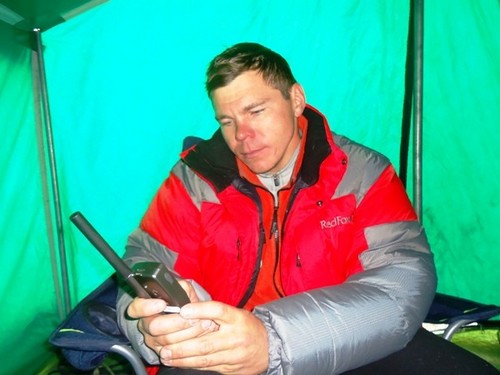 мастер спорта по альпинизму;инструктор 2-й категории по альпинизму, горный гид, спасатель;«Снежный Барс»;20 восхождений на семитысячники, в т.ч. три зимних: на пик Ленина в 2016 и на пики Хан-Тенгри и Победы в 2017 году; 2 бескислородных восхождения на Гималайские восьмитысячники: Чо-Ойю (8201 м) и Шиша-Пангму (8027 м); около 70 восхождений по маршрутам 5А и выше категории сложности; 11 первопрохождений в качестве руководителя маршрутов от 3Б до 5Б категории сложности включительнопостоянный участник и призер всевозможных соревнований по альпинизмуМихаил Даничкин - 35 лет, Кыргызстан, Бишкек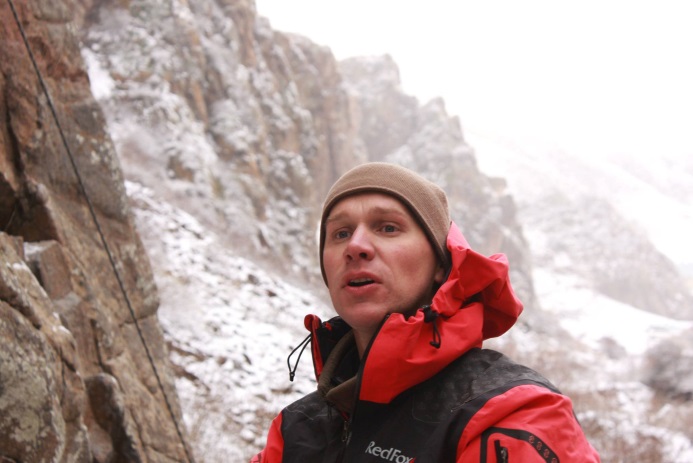 кандидат в мастера спорта по альпинизму;инструктор, горный гид;7 восхождений на семитысячники, в т.ч. три зимних: на пик Ленина в 2016 и на пики Хан-Тенгри и Победы в 2017 году;Семен Дворниченко-  36 лет, Кыргызстан, Бишкек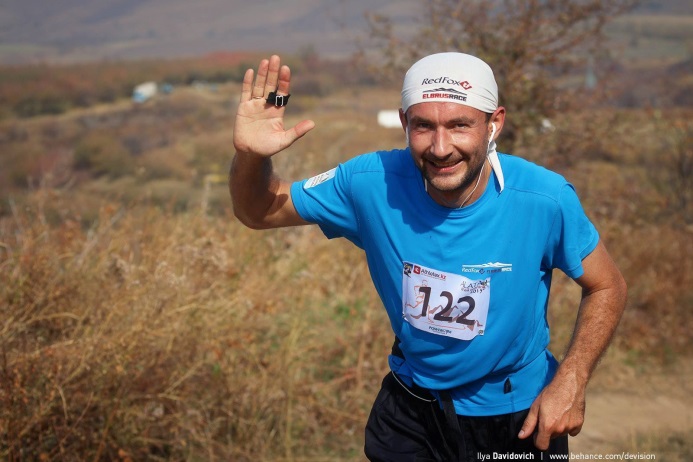 кандидат в мастера спорта по альпинизму;23 восхождения на семитысячники, в т.ч. два зимних: на пики Хан-Тенгри и Победы в 2017 году;скайраннер, неоднократный победитель забегов «Red Fox Elbrus Race» и «Lenin Race»Алексей Усатых - 29 лет, Россия, Алтайский край, г. Барнаул: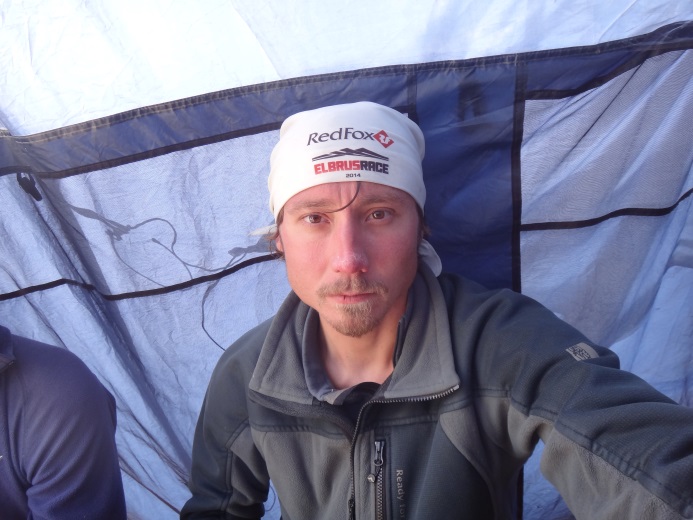 «Снежный Барс»11 восхождений на семитысячники, в т.ч. три зимних (на пик Ленина в 2016 и на пики Хан-Тенгри и Победы в 2017 году) и 2 скоростных;Участник скоростных забегов на пик Ленина и Эльбрус